                           REGULAMIN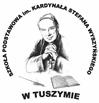               KONKURSU PLASTYCZNEGO„Stefek, Stefan- droga do świętości”realizowanego przez Szkołę Podstawową im. Kardynała Stefana Wyszyńskiego w Tuszymie w partnerstwie ze Stowarzyszeniem Społeczno-Kulturalnym „Rędziny”w ramach zadania publicznego „Naród bez przeszłości, bez tradycji, bez kultury, nie jest szanowany przez nikogo”- śladami Kardynała Wyszyńskiego.1. Organizator      Organizatorem Konkursu Plastycznego „Stefek, Stefan - droga do świętości” jest Szkoła Podstawowa im. Kardynała Stefana Wyszyńskiego w Tuszymie (zwana dalej Organizatorem).2. Cele konkursuBliższe zapoznanie się z postacią Kardynała Stefana Wyszyńskiego,  jego życiem 
i działalnością.Kształtowanie postaw i promowanie wartości, którym był wierny Prymas Tysiąclecia. Wzbogacenie treści programowych o zagadnienia  poświęcone Kardynałowi Stefanowi Wyszyńskiemu. Zainspirowanie dzieci i młodzieży do czerpania  z bogatego dziedzictwa duchowego Kardynała w odniesieniu do swojego życia, do życia ich rodzin lub najbliższej społeczności.Wyrażenie własnych odczuć i refleksji  środkami plastycznymi.3. UczestnicyKonkurs skierowany jest do uczniów klas IV-VIII szkół podstawowych z terenu województwa podkarpackiego.4. TematykaTematyka konkursu obejmuje życie i działalność Kardynała Stefana Wyszyńskiego.5. Warunki uczestnictwa w konkursiePrace plastyczne powinny zawierać fakty z życia Kardynała od dzieciństwa do dorosłości.Prace konkursowe powinny być przygotowane w formie płaskiej, dowolną techniką trwałą, w formacie A3.Każda placówka może przesłać na konkurs maksymalnie  5 prac wyłonionych 
w eliminacjach szkolnych.Prace powinny być wykonane indywidualnie i samodzielnie.Każda praca musi zawierać na odwrocie następujące dane: imię i nazwisko autora, klasę, nazwę, e-mail i adres reprezentowanej placówki, imię i nazwisko opiekuna 
wraz z kontaktem telefonicznym.Do przesłanej pracy należy dołączyć wypełnione Oświadczenie Rodzica/opiekuna dziecka biorącego udział w konkursie (załącznik nr 1 do regulaminu).W sprawach szczegółowych związanych z konkursem należy kontaktować się 
z Organizatorem - telefon 17 227-65-58, e-mail: sptuszyma@wp.pl  lub koordynatorem     konkursu – Barbara Kopacz – e-mail: bkopacz@interia.plPrace należy przesłać do 27 września 2021r. (decyduje data dostarczenia ) na adres :Zespół Szkolno-Przedszkolny w TuszymieTuszyma 48239-321 Tuszyma6. Ocena prac    Oceny zgłoszonych na konkurs prac dokona Jury powołane przez Organizatora.    Jury w ocenie prac będzie brało pod uwagę:                   - oryginalność i interpretacje tematu konkursu                   - walory artystyczne (kompozycja, gama kolorystyczna, technika wykonania)                   - zachowanie zapisów regulaminu.    Decyzje Jury są ostateczne i nie podlegają weryfikacji.    Rozstrzygnięcie konkursu odbędzie się 30 września 2021r.    Opublikowanie wyników Konkursu wraz z określeniem czasu i miejsca wręczenia nagród     laureatom odbędzie się 1 października 2021 r. na stronie internetowej Organizatora –                        www.sptuszyma.pl7. Nagrody      Laureaci konkursu otrzymają nagrody rzeczowe, opiekunowie podziękowania.8. Ochrona własności intelektualnej i danych osobowychUczestnik  konkursu (Rodzice/prawni opiekunowie) oświadcza, że posiada pełnię praw autorskich do przesłanej pracy konkursowej.Uczestnik  konkursu (Rodzice/prawni opiekunowie) potwierdza  znajomość i akceptuje regulamin, wyraża zgodę  na przetwarzanie danych osobowych przez Organizatora oraz wyraża zgodę na publikowanie imienia i nazwiska na stronie internetowej Organizatora,a  także na publikacje pracy w formie wystawy (zgodnie z załącznikiem nr 1 i nr 2 do regulaminu konkursu)Dane osobowe będą przetwarzane przez cały czas trwania konkursu. Po upływie tego okresu dane osobowe zostaną usunięte.9. Przepisy końcowe   Uczestnictwo w konkursie jest równoznaczne z akceptacją niniejszego regulaminu. Prace przekazane na konkurs nie podlegają zwrotowi i przechodzą na własność    Organizatora.Organizator zastrzega sobie prawo do bezpłatnego rozpowszechniania nadesłanych prac  na   potrzeby Konkursu, organizacji wystawy oraz innych działań związanych z realizacją           zadania.